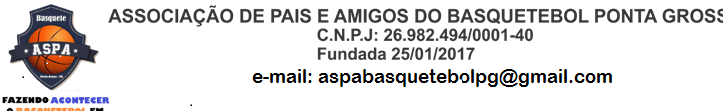 CIRCUITO MUNICIPAL SUB 18 -  SEGUNDA ETAPADATA:  12/08     -  SEXTA FEIRA     LOCAL   - CIE SABARÁDATA:  13/08     -  SABADO     LOCAL   - CIE SABARÁPOSITIVOSEPAMMARISTA PIO XIITEIXEIRA SOARESCOLEGIO BORELHORARIOEQUIPE AxEQUIPE BCHAVE14h2 SEPAMX3 POSITIVO1510hMARISTA PIO XIIXCOLEGIO BOREL1620hPOSITIVOXTEIXEIRA SOARES1730hMARISTA PIO XIIX2 SEPAM1840h5 COLEGIO BORELX4 TEIXEIRA SOARESHORARIOEQUIPE AxEQUIPE BCHAVE8h5 COLEGIO BORELX1 POSITIVO910h4 TEIXEIRA SOARESX2 SEPAM1020h3 MARISTA PIO XIIX1 POSITIVO1130h2 SEPAMX5 COLEGIO BOREL1240h3 MARISTA PIO XIIX4 TEIXEIRA SOARES